DECLARACIÓ DE TRANSPARÈNCIA - ANNEX 6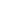 Aquesta declaració responsable de transparència, respon a l’article 15.2 de la Llei 19/2014, del 29 de desembre, de transparència, accés a la informació pública i bon govern, per a subvencions de 10.000 euros o més. En compliment de la llei 19/2014 de transparència, accés a la informació pública i bon govern aprovada pel Parlament de Catalunya el 29 de desembre del 2014, les entitats beneficiaries de subvencions per un import superior a 10.000€ estan obligades a informar a l’Ajuntament de Barcelona les retribucions de llurs òrgans de direcció o administració a l’efecte de fer-les públiques.Les retribucions a informar són les retribucions brutes anuals corresponents a l’any en que es concedeix la subvenció o en el cas que encara no estiguin fixades, les de l’any fiscal anterior.L’entitat ha d’informar de la relació de noms i càrrecs de llurs òrgans de direcció o administració, la seva retribució que en cas que no n’hi hagi s’especificarà “sense retribució”,  i el concepte de la retribució si s’escau (per exemple dietes per assistència a consells).El incompliment d’aquesta obligació per part de l’entitat comportarà  la no concessió de la subvenció per part de l’Ajuntament.  Informació sobre el tractament de dades personalsD’acord amb la normativa de protecció de dades us informem que les vostres dades personals seran tractades per l’Ajuntament de Barcelona (ICUB) amb la finalitat -legitimada pel compliment d’una obligació legal - de gestionar l’accés a la informació pública (tractament 0302_ Dret d'accés a la Informació Pública). Les vostres dades personals seran publicades al portal de transparència de l’Ajuntament de Barcelona.Entre altres, teniu els drets a accedir a les vostres dades, rectificar-les i suprimir-les. Podeu consultar informació addicional sobre aquest tractament i sobre la protecció de dades a www.bcn.cat/ajuntament/protecciodades.DECLARACIÓ RESPONSABLEEl/la Sr/a      , amb DNI núm.      , en nom propi o, si escau, en nom propi i de la persona física o jurídica que representa, als efectes  que l’entitat       pugui rebre subvencions de l’Ajuntament de Barcelona per un import superior a 10.000€ declara sota la seva responsabilitat que l’any       les retribucions dels òrgans directius de l’entitat han estat les que es detallen a continuacióRETRIBUCIONS DELS ÒRGANS DE DIRECCIÓLocalitat, data i signatura de la persona declarantNOM i COGNOMSCÀRRECIMPORT RETRIBUCIÓCONCEPTE c c c c c cNOM i COGNOMSCÀRRECIMPORT RETRIBUCIÓCONCEPTE c c c c c